10-11 классВТОРОЙ ТУРВремя на подготовку первой и второй частей — 3 часа.ВТОРАЯ ЧАСТЬ ИССЛЕДОВАТЕЛЬСКИЙ   ПPOEKTМаксимальная оценка — 50 балловСамое важное в профессии историка — анализ источника, умение извлечь из него необходимую информацию. Перед Вами — фрагменты нескольких документов. Напишите на их основе  небольшую  работу на тему «Аграрная  политика  белого движения».Текст  Хо 1. Мз «Конституции»   генерала Корнилова, Ростов-на-Дону, январь 1918 г.< > Сорванное большевиками Учредительное собрание должно быть созвано вновь. Выборы в Учредительное собрание должны быть произведены свободно, без  всякого давления на народную волю и во всеи стране.Сложныи аграрныи  вопрос  представляется  на  разрешение  Учредительного  собрания. До разработки последним в окончательнои форме земельного вопроса и издания соответствующих     законов,     всякого     рода     захватно-анархические    деиствия   гражданП]ЭИЗНі1ЮТСЯ  HeДOП  СТИМЫМИ.Текст 2. «О проектах  земельпой  реформы Корнилове»(Из Доклада Чрезвычаинои комиссии об итогах следствия по делу о бывшем Верховном главнокомандующем генерале Л.Г. Корнилове и  его  соучастниках,  не позднее мая 1918 г.).Реформы земельные задумывались под непосредственным влиянием доклада, сделанного в Ставке профессором Московского университета Яковлевым, которыи после революции «бросил все и ушел в  народ,  дабы  путем  личных  восприятии  выяснить истинное  отношение  широких  масс к этому  наболевшему вопросу».В основу реформ была положена мысль о том, что «национализация» земли в стране, где не хватает учителеи и около 75% безграмотного населения, невозможна, хотя стремление к черному переделу, которыи разумеется под понятием «национализации» и«социализации»  в однои  части  крестьянских  масс,  несомненно, существует.Предполагалось осуществить земельную реформу на основах «платного отчуждения земель в целях создания на началах собственности мелкого крестьянского земледелия». В  грубых  чертах  проект  таков.  все  земли  частновладельческие, монастырские, удельные и казенные обращаются на основании разумнои и справедливои оценки  в  особыи  государственныи  земельныи фонд.Для заведывания этим земельным фондом и распределения его между доблестными защитниками  отечества  создаются  особые  учреждения.  Проект   предполагалось предложить  при  организации  нового  Временного  правительства,  причем  последнее должно было взять на себя обязательство разработать его детально к моменту созыва Учредительного собрания и употребить все усилия для проведения его в жизнь. Генерал Корнилов  знал  этот проект во всем  его объеме  и всецело  его одобрял.Текст Х• 3. Основные ближаишие задачи Министерства земледелия правительства  А.В. Колчака,  январь  1919 г.Земельные захваты должны быть прекращены. Для полного же  удовлетворения всех слоев населения в их земельных запросах . . . требуется выработать земельныи закон. Санкцию  этому закону  даст  Всероссииское  Учредительное  или Национальное собрание.В настоящее время Министерство решило работать непосредственно над осуществлением хотя бы временного  предоставления земли безземельному  населению ивыработки временных правил землепользования . . . в интересах народного хозяйства и трудящегося  населения.Текст  Хо 4. Деиларация  генерала А.И. Деникина по земельному  вопросу, 24 марта1919 г.Государственная польза России властно требует возрождения и подъема сельского хозяйства. Полное разрешение земельного вопроса для всей  страны  и составление  общего для всей необъятной России земельного закона будет принадлежать законодательным учреждениям, через которые русский народ выразит свою волю.Но жизнь не ждет, необходимо избавить страну от голода и принять неотложные меры. Поэтому Особому совещанию' надлежит теперь же приступить к разработке и составлению правил и положений для местностей, находящихся под управлением Главнокомандующего Вооруженными силами на Юге России'.Считаю  необходимым  указать  те начала,  которые  должны  быть положены  в основуЭТИХ П]ЭdВИЛ И ПOЛOЖeHИЙ:Обеспечение  интересов  трудящегося  населения.Создание и укрепление прочных мелких  и средних хозяйств  за счет казенных ичастновладельческих  земель.Сохранение за собственниками их прав на земли. При этом в каждой отдельной местности должен быть определен размер земли, которая может быть сохранена в руках прежних владельцев, и установлен порядок перехода остальной частновладельческой земли к малоземельным. Переходы  эти  могут  совершаться  путем  добровольных соглашений или путем принудительного отчуждения, но обязательно за плату. За новыми владельцами земля, не превышающая установленных размеров, укрепляется на правах незыблемой собственности.Отчуждению не подлежат земли казачьи, надельные леса, земли высокопроизводительных сельскохозяйственных предприятий, а также земли, не имеющие сельскохозяйственного назначения, но составляющие необходимую принадлежность горнозаводских и иных промышленных предприятий; в последних двух случаях — в установленных для каждой местности повышенных размерах.Всемерное содействие земледельцам путем технических улучшений земли (мелиорация), агрономической помощи,  кредита,  средств  производства,  снабжение семенами,  живым  и мертвым  инвентарем  и прочее.Не ожидая окончательной разработки земельного положения, надлежит теперь же принять меры к облегчению перехода земель к малоземельным и приподнятию производительности сельского хозяйства. При этом власть не должна допускать мести и классовой  вражды,  подчиняя  частные  интересы  благу государства.Текст Х• 5. Из «Грамоты Верховного правитель (А.В. Колчака) о  земле»,  26 марта 1919 г.«. . . Все, в чьем пользовании земля сейчас находится, все, кто ее засеял и обработал, хотя бы он не был ни собственником, ни арендатором, имеют право собрать урожай».«Правительство примет меры для обеспечения безземельных и малоземельных крестьян и на будущее время, воспользовавшись прежде всего частновладельческой и казенной землей, уже перешедшей в фактическое обладание крестьян».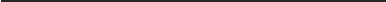 Особое совещание — законосовещательный и распорядительный орган управления антибольшевистских сил на Юге России в 1918—1919 гг., выполнявший функции правительства на территории, подконтрольной войскам Добровольческой армии и Вооруженным силам Юга России.2Антон Иванович Деникин.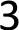 «Земли, которые обрабатывались . . . силами семьи владельцев, — земли хуторян, отрубщиков, укрепленцев — подлежат возвращению их законным владельцам».«Впредь никакие самовольные захваты ни казенных, ни общественных, ни частновладельческих земель допускаться не будут».Текст   Хо   6.   Из   телеграммы    Верховного   правитеяя    А.В. Колчака генералуА.М. Деникину от 23 октября 1919 г.«. . . Я считаю недопустимой земельную политику, которая создает у крестьянства представление помещичьего землевладения. Наоборот, для устранения наиболее сильного фактора русской революции — крестьянского малоземелья и для создания надежной опоры порядка в малообеспеченных землею крестьянах, необходимы меры, укореняющие в народе доверие и благожелательность к новой власти. Поэтому я одобряю все меры, направленные к переходу земли в собственность крестьян участками в размерах определенных норм.Понимая сложность земельного вопроса и невозможность его разрешения до окончания Гражданской войны, я считаю единственным выходом для настоящего момента по возможности охранять фактически создавшийся переход земли в руки крестьян, допуская исключения лишь при серьезной необходимости и в самых осторожных формах.Глубоко убежден, что только такая политика обеспечит необходимое сочувствие крестьян к освободительной войне, предупреждая восстания, и устранит возможность разлагающей противоправительственной пропаганды в войсках и населении. Конструкция изданных здесь постановлений по земельному вопросу не всегда удачна и допускает улучшения и даже изменения, но я глубоко убежден в необходимости твердого соблюдения их основных принципов.Текст   X•   7.   Из    обращение    генерала    М.Н.    Врангеля,    20   мая    1920    г., г. Севастополь.Мною подписан закон о волостном земстве и восстановляются земские учреждения в занимаемых Армией областях.Земля казенная и частновладельческая сельскохозяйственного пользования распоряжением самих волостных земств будет передаваться обрабатывающим ее  хозяевам.Народу — земля и воля в устроении государства. Земле — Волею народа поставленный Хозяин.Да благословит нас Бог!Текст  Х• 8. Мриказ генерала М.Н. Врангеля  о земле. Севастополь, 25 мая 1920  г.8 апреля 1920 г. мною отдан приказ о разработке мероприятий по земельному вопросу на следующих основаниях:Вся годная к обработке земельная площадь должна быть надлежащим образом и ПОЛНОСТЬЮ   ИСПОЛЬЗОВІІНіІ.Землей должно владеть на правах прочно укрепленной частной собственности возможно большее число лиц, могущих вкладывать в нее свой труд.Посредником между крупным землевладением и новыми собственниками должно быть государство.В развитии этих оснований приказываю.І. В местностях, занимаемых войсками главного командования ввести «Правила о передаче распоряжением правительства казенных, Государственного земельного банка и частновладельческих земель сельскохозяйственного пользования в собственность обрабатывающих землю хозяев».< > осуществление земельных мероприятий возложить ... на волостные и уездные земельные советы, учреждаемые временно, на один год.4Волостным и уездным земельным советам ... иметь особую заботу о предоставлении свободных земельных участков в первую очередь воинам борющейся за государственность армии и семьям.Начальнику финансового управления в срочном порядке разработать и представить на мое угверждение предположения об основаниях, порядке и сроках окончательного расчета государства с собственниками отчуждаемых земель. ..Рекомендованный план работы:Постановка проблемы. Объясните, какую роль играл аграрный вопрос в Гражданской войне, и какими историческими обстоятельствами была обусловлена специфика его решения белыми правительствами (до 10 баллов).Характеристика источников. Опишите предоставленные документы, к какому типу источников они относятся? Оцените возможности, которые они дают для освещения проблемы (до 5 баллов).Решение вonpoca о собственности на землю. Разберите, каким образом решается земельный вопрос в программных документах белых правительств и попытайтесь связать изменения с историей белого движения в целом. Какие формы собственности должны были, по мнению белых, сложиться на землю после войны (до 15 баллов).Решение вопроса о распоряжении землей. Проследите и объясните эволюцию взглядов белого движения на тему, какие органы должны сосредоточить в своих руках верховное распоряжение землей (до 10 баллов).Выводы. Сформулируйте их и объясните, что Ваши наблюдения дают для понимания истории белого движения и Гражданской войны (до 10 баллов).Мы просим Вас отделить цифрами  и подзаголовками части работы, соответствующиепунктам этого плана.Жюри будет обращать основное внимание на умение четко сформулировать Ваши положения и аргументировать их с помощью источника. Имейте также в виду, что грубые речевые и грамматические ошибки, затрудняющие понимание написанного, также могут считаться основанием для снижения баллов.